NOTICE OF INTENTION TO APPLY FOR SHIP REGISTRATION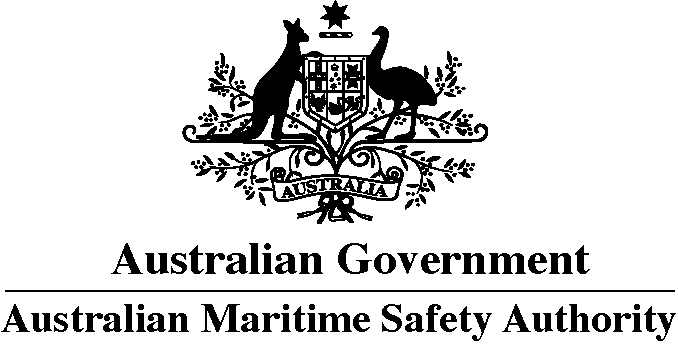 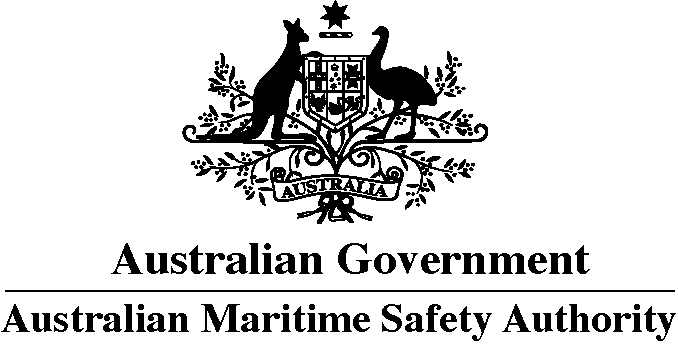 Shipping Registration Regulations 2019Notice is hereby given of the intention of       of       to apply, after the expiration of the period of 30 days commencing on the date of publication of this notice, for the registration under the above named Act of the ship particulars of which are set out below. Particulars of ship Present name				     Former name				     Present whereabouts			     Length					     Principal material of construction	     Type of ship				     ObjectionsObjections to the registration of the ship in the name of the above mentioned person, by persons claiming a legal proprietary right in respect of the ship, should, together with any relevant documents that will verify the claim should be delivered to the Registrar of Ships, Shipping Registration Office, Level 2, 28 Gordon Street, Coffs Harbour, NSW 2450 or to the Registrar of Ships, Shipping Registration Office, GPO Box 255,Coffs Harbour NSW 2450, before the expiry of the period referred to above.